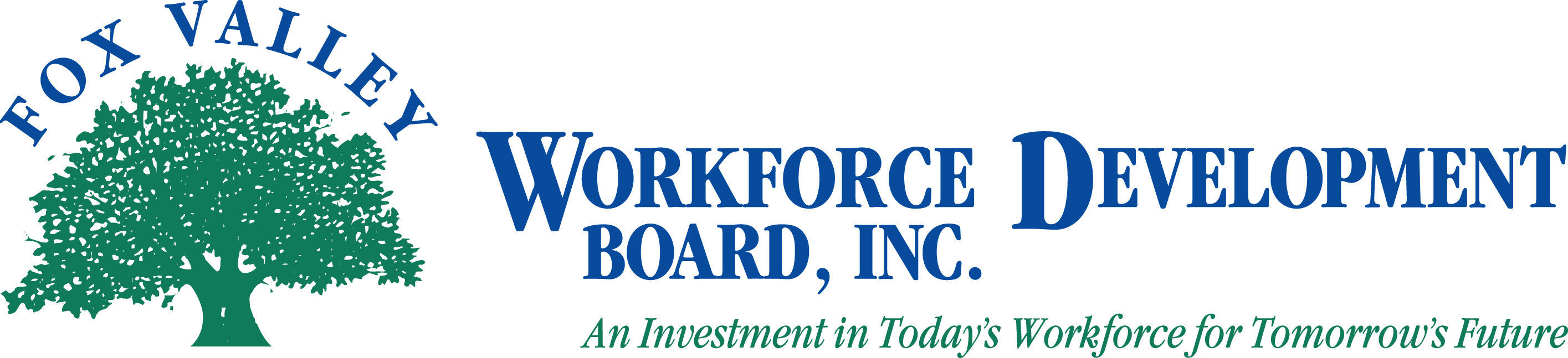 AGENDAThe Fox Valley Workforce Development Board will hold a meeting onThursday, December 13, 2012 at 2:00 P.M.Call to OrderRoll CallApproval of Minutes (Action Item)DWD Local Program Liaison DoL / DWD Monitoring UpdateFiscal PY11 Audit Subcontractor UpdateOshkosh Job Center UpdateIncoming Director SessionJoint Agreement Document Update (Action Item)Grant UpdateSAGEH1BWIF (SWITC)Discuss Potential Meeting DatesAdjournment Please note: If you wish to attend the meeting, please visit the Administrative Office at 1401 McMahon Drive, Neenah.  If you need special accommodations please call 920-720-5600.  